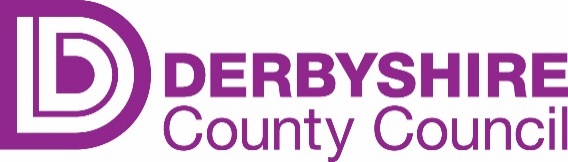 Declaration of Entitlement to Parental Bereavement Leave & PayEmployee Name:Employee Number:Date of child’s death:Dates of parental bereavement leave to be claimed:I meet one of the conditions of entitlement to claim parental bereavement leave and pay as detailed below.Conditions of entitlement:I am the parent of the childI am the partner of the child’s parent and have lived in an enduring family relationship with the child and their parentI was, for a continuous period of at least four weeks before the child passed away, living with the child and had ‘day-to-day responsibility’ for the child, but I was not paid to care for the child (excluding foster carers)I am the child’s adoptive parentI am the intended parent of the childEmployee signature:Date:Please sign and return this form to your manager as soon as you are able.